Аннотация:В статье представлен анализ результатов исследования особенностей и степени сформированности информационно-коммуникативных действий младших школьников с нарушениями опорно-двигательного аппарата; раскрыта специфика их формирования на начальном этапе школьного обучения; выявлены трудности, которые испытывают обучающиеся с нарушениями опорно-двигательного аппарата при дефиците коммуникативных возможностей на этапе формирования учебной деятельности.Ключевые слова:общение, информационно-коммуникативная деятельность, коммуникативные действия, коммуникативные умения, младшие школьники с нарушениями опорно-двигательного аппарата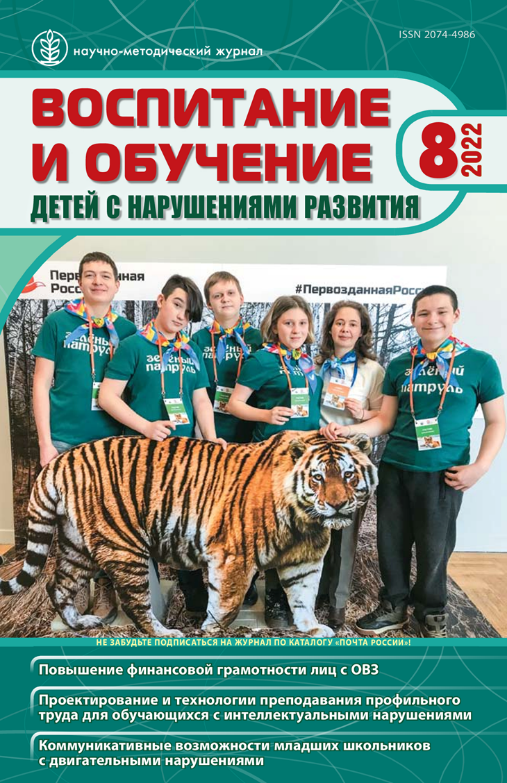 Крутякова Е.Н. Исследование информационно-коммуникативного аспекта общения как одного из условий предупреждения школьной дезадаптации младших школьников с двигательными нарушениями/ Е.Н.Крутякова // Воспитание и обучение детей с нарушениями развития. – 2022. – № 8. – С. 14-21. 